Karta pracyTemat:  Jaki powinien być prawdziwy przyjaciel?PRZYJAŻŃ - to serdeczne stosunki między ludźmi oparte na wzajemnej życzliwości„ Możesz gromadzić przeróżne skarby, ale najcenniejszą rzeczą jest prawdziwy przyjaciel”  (Jan Chryzostom Pasek)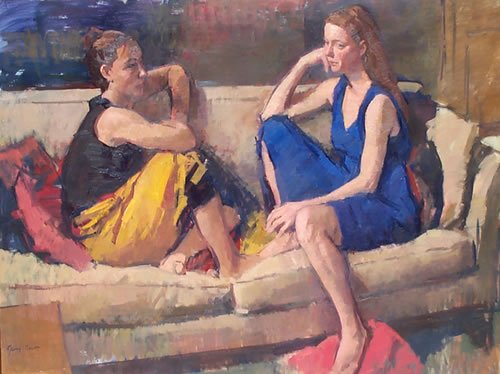 Przyjaciółki, Jerry Weiss List do kolegiKolego!
Jest mi smutno i źle.
Wiem dlaczego:
Rozstaliśmy się wczoraj w złości.
Nie podaliśmy sobie dłoni.
Wiem: byłoby najprościej,
żebym cię wtedy dogonił
i przyznał szczerze, że w tej sprzeczce...
że... że...to moja była wina.

Lecz tego nie zrobiłem.
Byłem zły,
że właśnie ty
nie wyciągnąłeś ręki pierwszy do mnie.
A teraz wstyd
i smutno mi ogromnie.
I tak się boję,
żeby ta przyjaźń nasza cała
przez jedną taką głupią rzecz
się nie rozchwiała.

Ten list pisałem w nocy.
Dziś go na ławce ci tu kładę.
(a serce we mnie takie rade!)
Przeczytaj i zapomnij o tym,
com zrobił złego.
Ściskam ci dłoń w uściskach wielu,
kolego
i mój przyjacielu.Ewa Szelburg-Zarembina  Zapamiętaj!!!!Przyjaźń  jest taka  dziwna, wybierasz człowieka , którego spotkałeś i myślisz sobie-  tak lubię go-  i spędzasz z nim swój czas.PoleceniaJak czuł się autor wiersza-listu po sprzeczce ze swoim przyjacielem?Podkreśl, jakie cechy charakteru według ciebie powinien mieć przyjaciel;życzliwy, cierpliwy, miły, prawdomówny, dobry, szczery, pomocny.Co oznacza być : dobrym przyjacielem”Po czym poznajemy prawdziwego  przyjaciela?Narysuj  pracę Mój przyjacielKompetencje społeczne i obywatelskieŚwiadomość i ekspresja kulturalna Umiejętność uczenia się                                                                                             A. I. Wójcicka